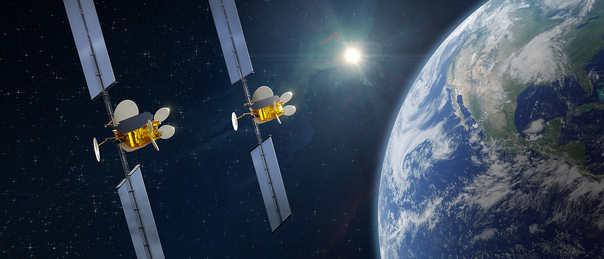 Photo: courtesy of AIRBUS DSAIRBUS Defence and Space and Comat partnering to deliver OneSatWithin the scope of the OneSat satellite product line, Comat was selected by Airbus for the industrialization, manufacturing, integration and acceptance test of a deployment and pointing sub-system key mechanism, to support the development of these new generation satellites.The frame contract order signed covers several years and represents dozens of this equipment. Comat is proud to be part of this Airbus highly innovative programme of flexible satellites, and to enable tomorrow’s connectivity worldwide.“We are thrilled to combine our strengths with specialized ground-breaking SMEs, as Comat: our long and fruitful relationship is enabling both companies to propose the best-in-class of performance for our customers. “said Olivier Mathieu, Head of the OneSat Programme within Airbus Space Systems.“We are delighted to sign this first contract for the OneSat programme, which confirms Comat’s position as equipment manufacturer. This is another step forward within our collaboration with Airbus Defence and Space.” said Ludovic Daudois, Comat’s CEO.About Comat Created in 1977, Comat is a well-known space equipment manufacturer, specializing in mechanical sub-systems and equipment including complex mechanisms. With its three Business Lines, i.e. Science & Exploration, Telecommunication & Observation, Small Sat, Comat is involved in every sector of the space industry. 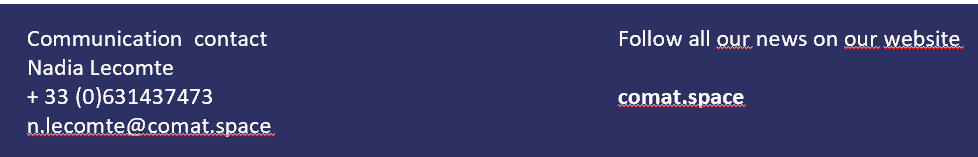 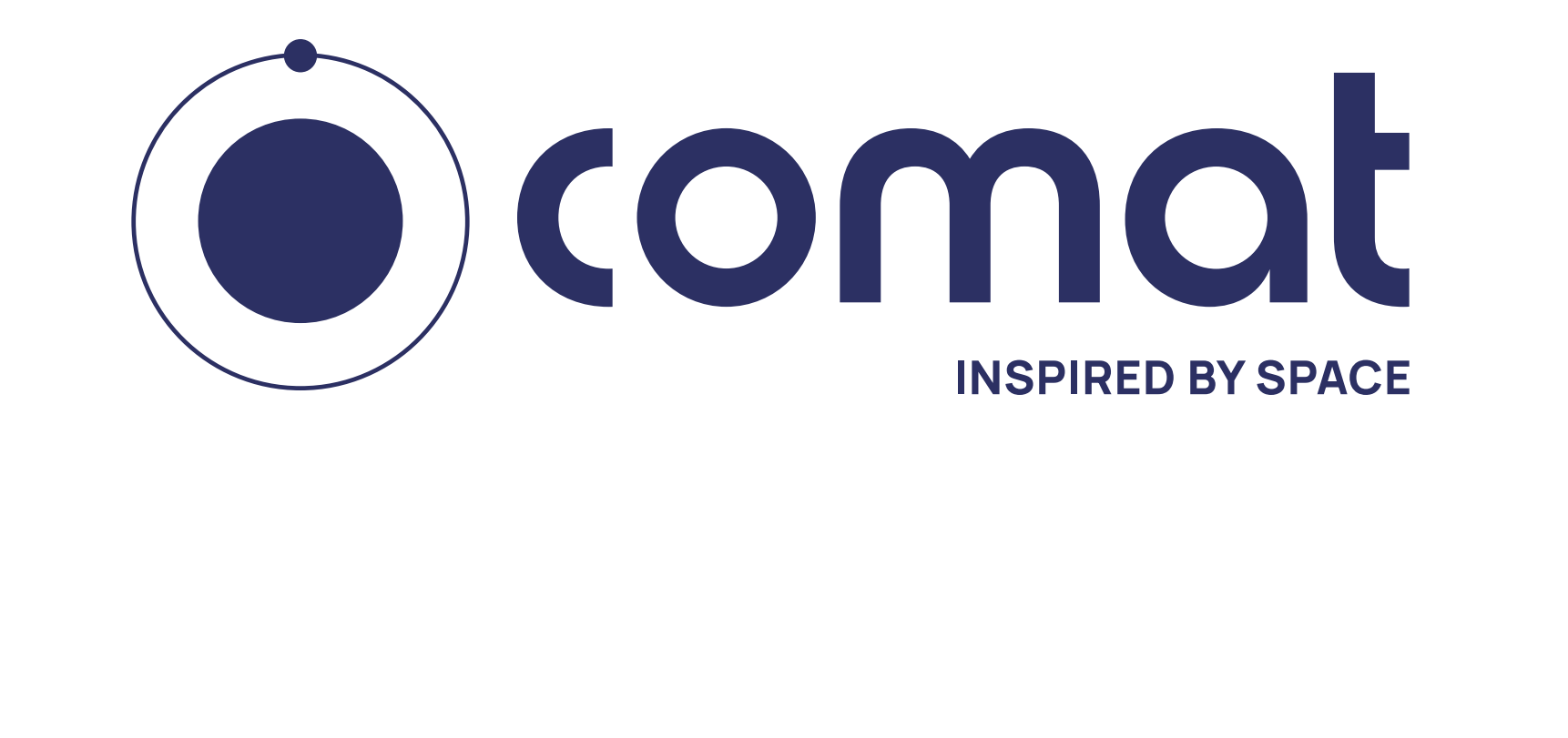 PRESSRELEASENovember 08, 2021